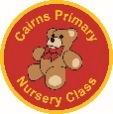 Dear Parents/Carers,This term has been super busy! We have celebrated Achievement Day and Halloween, we have harvested our potatoes and been busy making soup, we have a new focus and we have started practising for our nursery nativity. We have lots of lovely things planned in the run up to Christmas, so keep your eye on our noticeboard for reminders.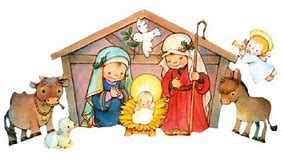 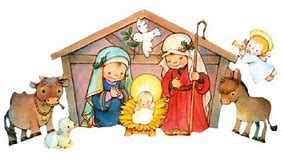 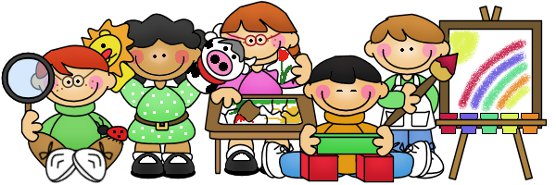 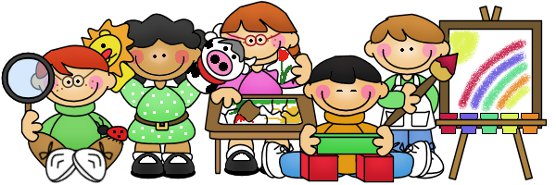 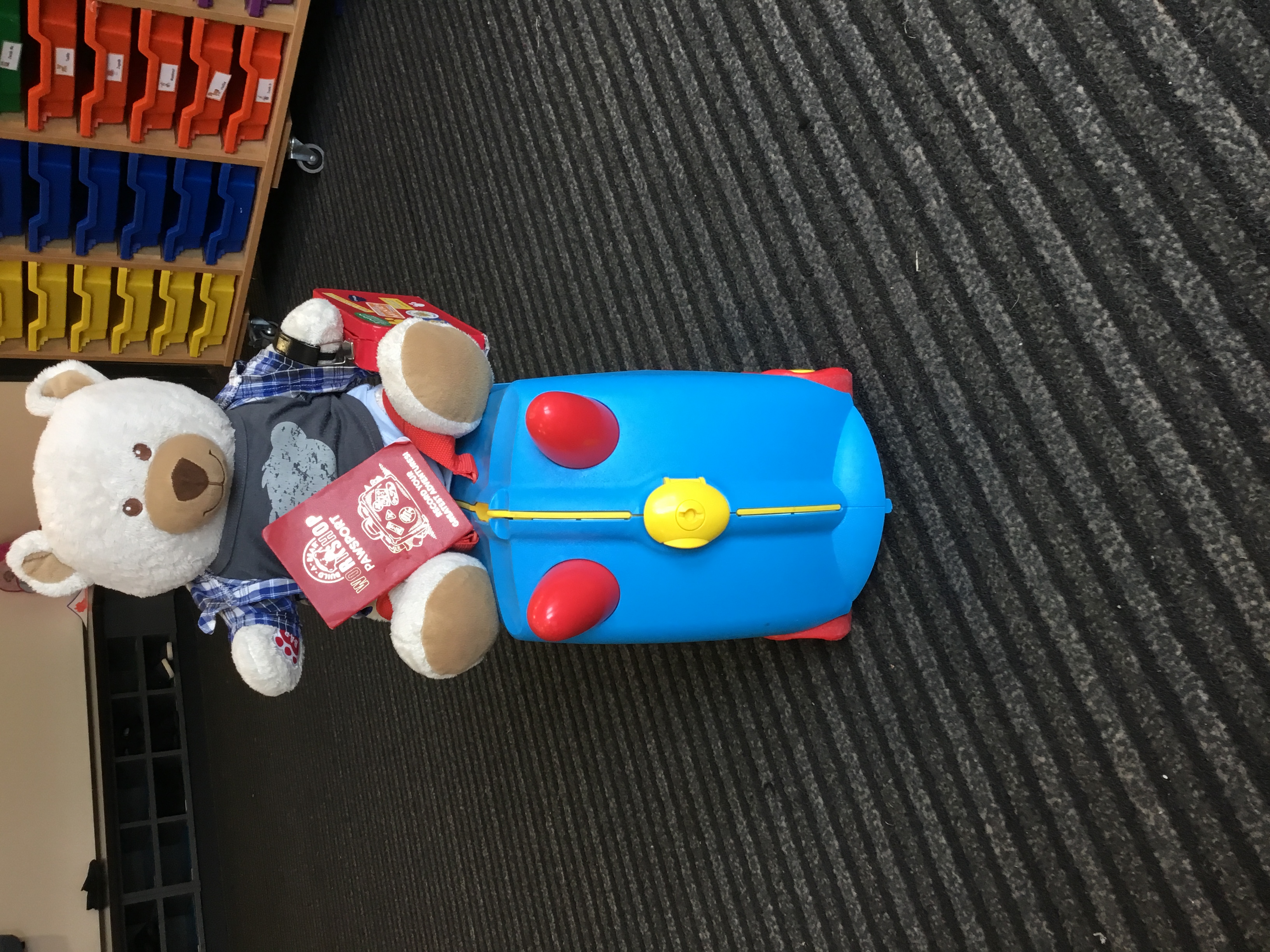 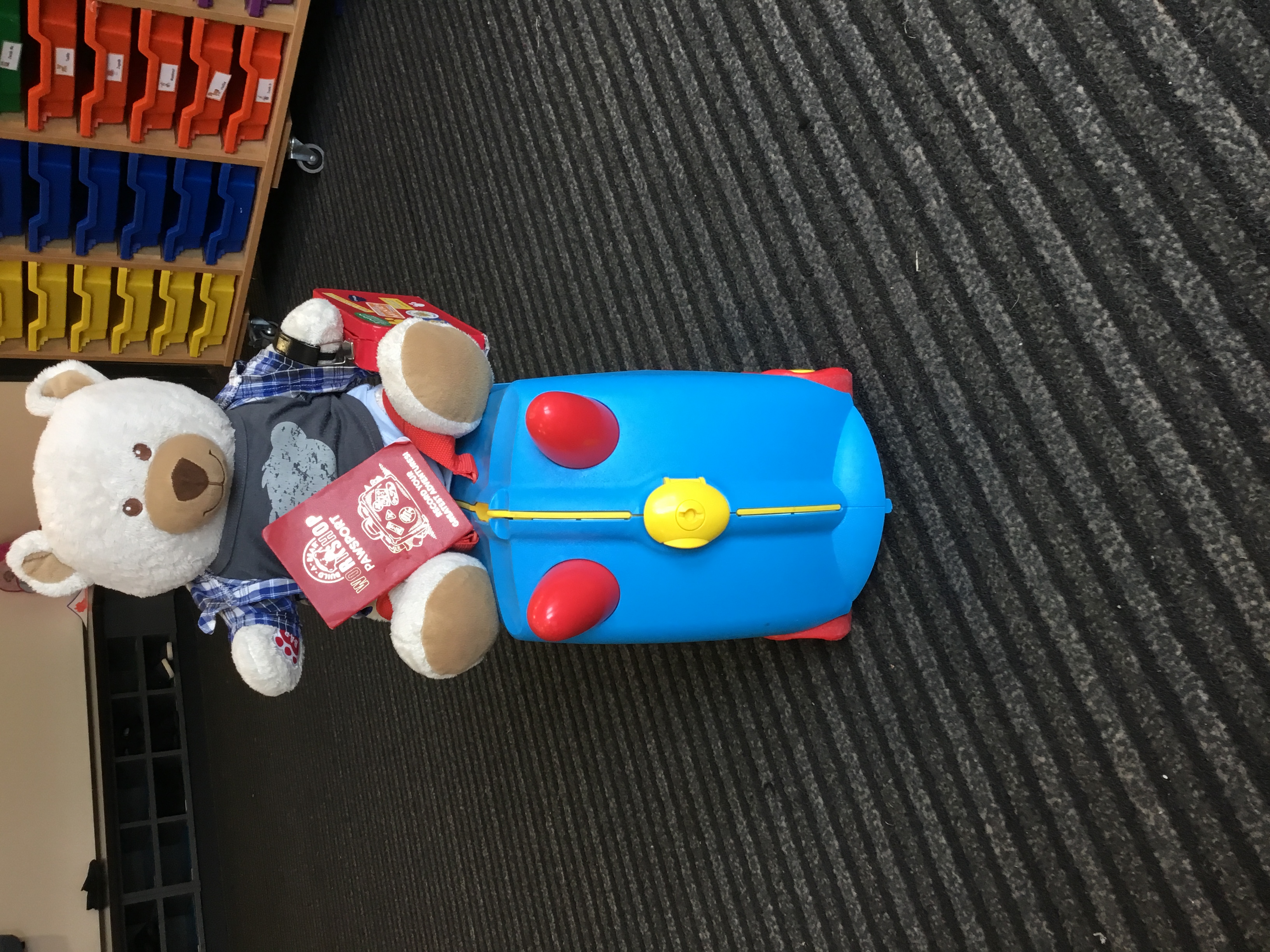 